能力指標：8-s-19說明：梯形面積 = (上底＋下底)高。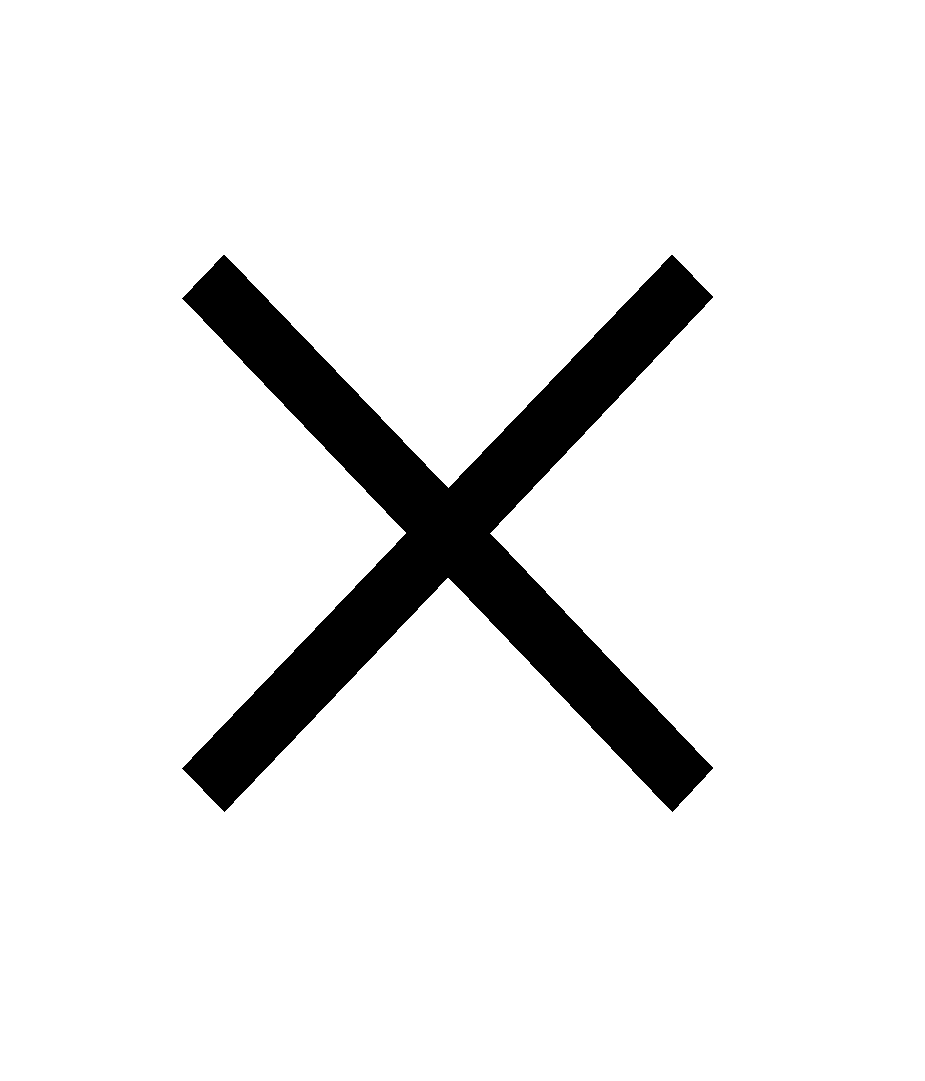 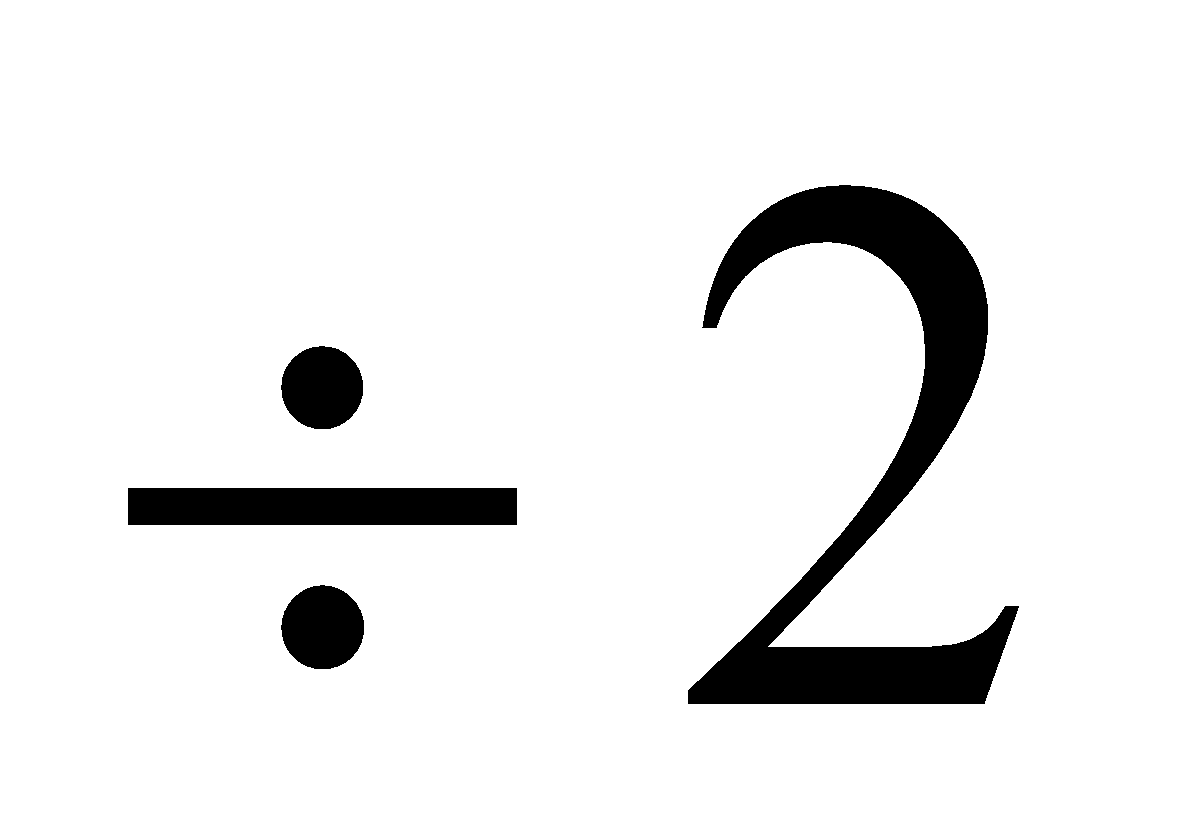 平行四邊形的面積=底高。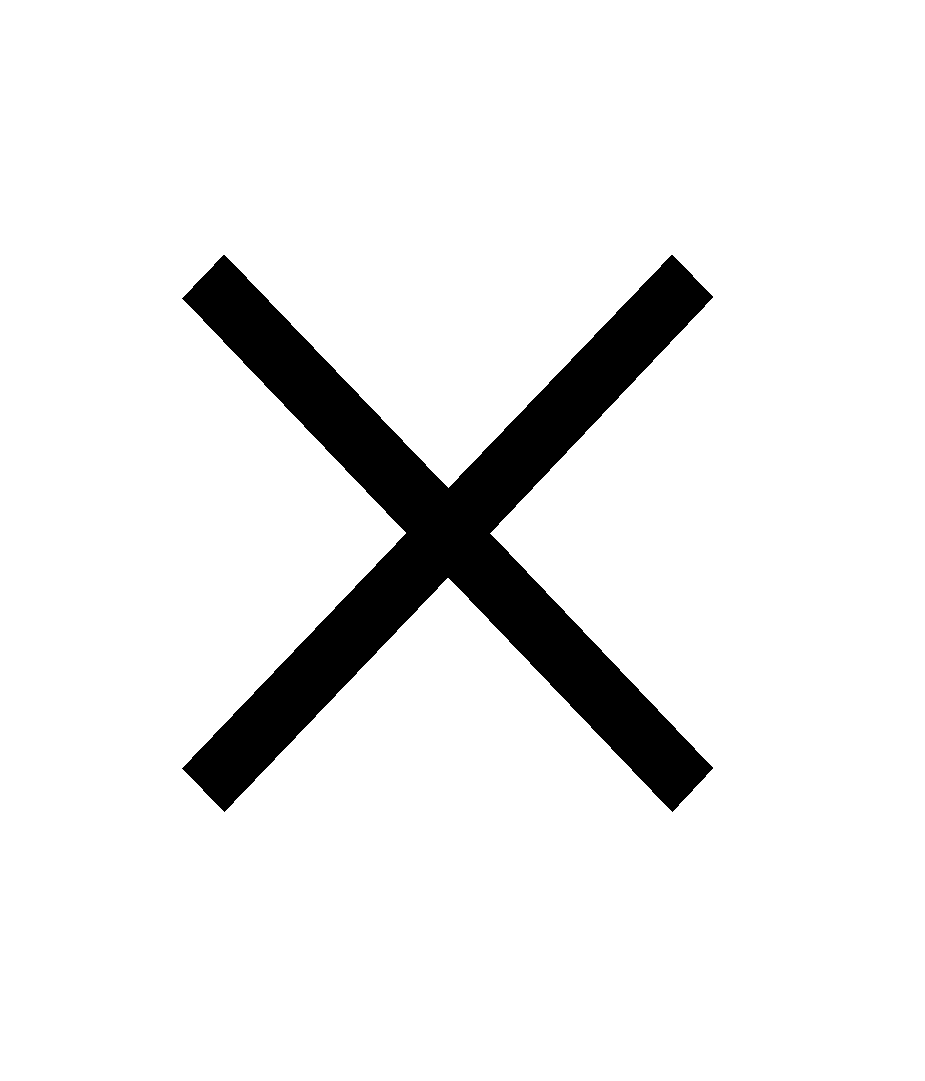 箏形的面積=(兩條對角線長之乘積)。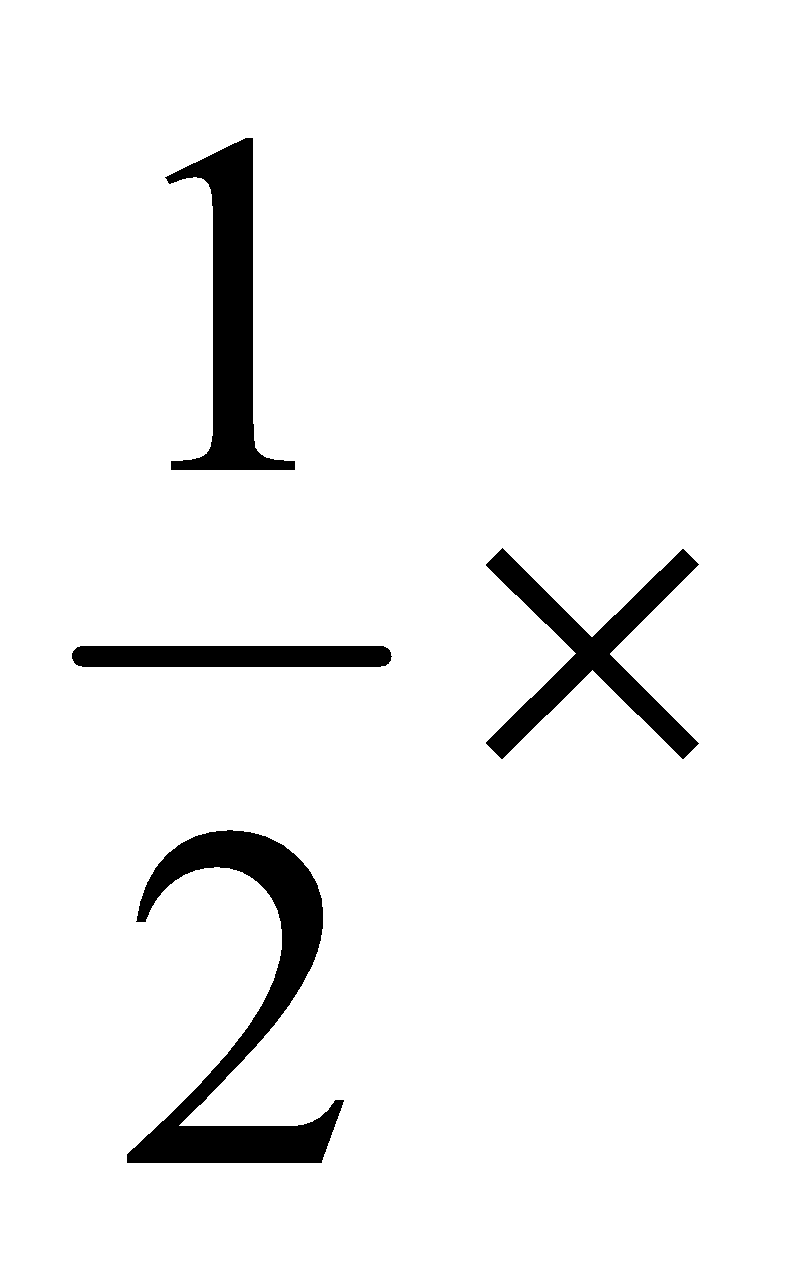 邊長為之正三角形的面積為。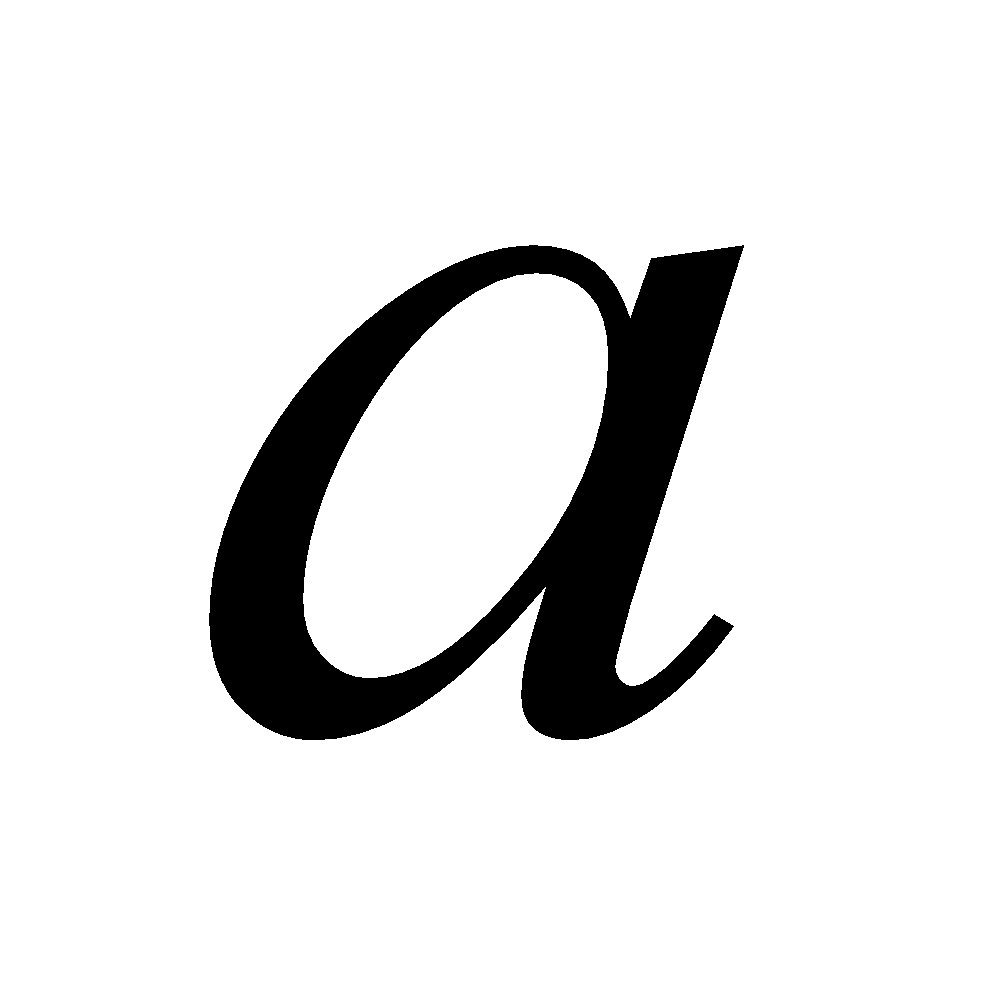 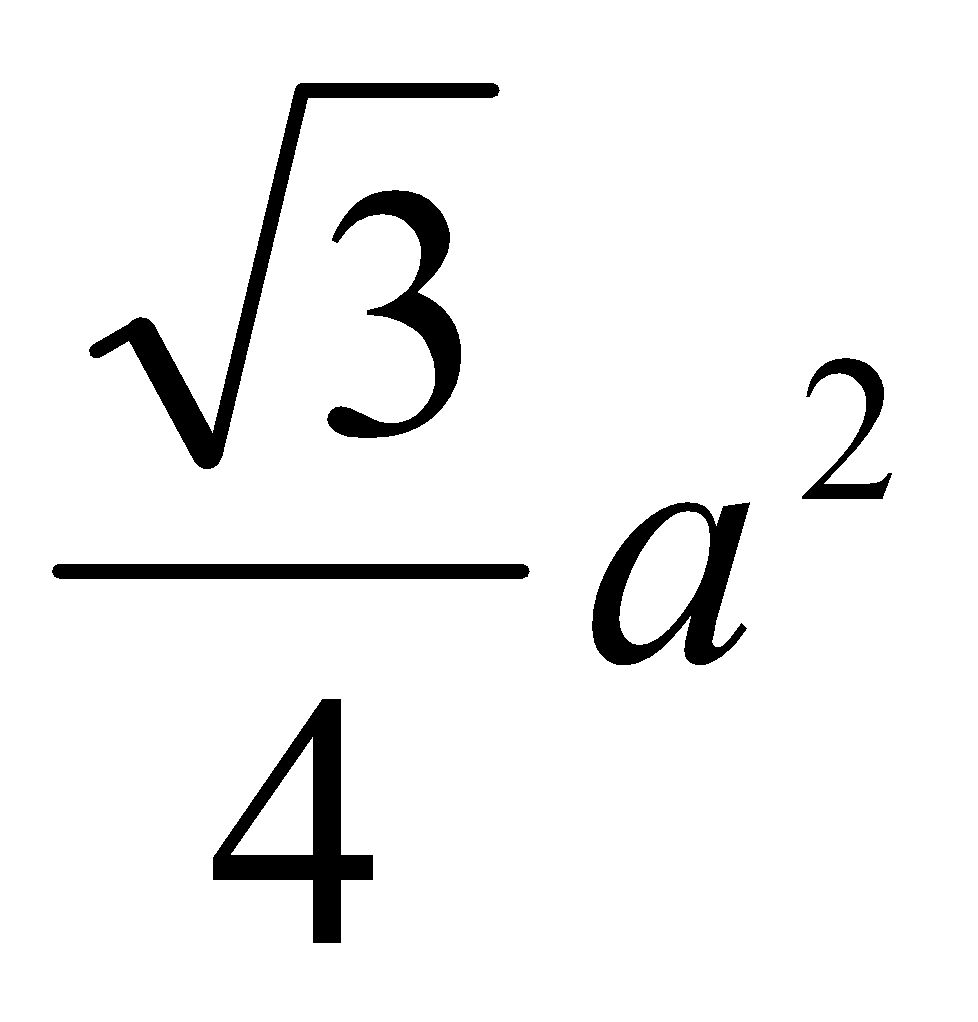 學習單-1班級：                                座號：                                       姓名：                                     一、請依照題意判斷，並將正確的答案填入空格中：學習單-2班級：                                座號：                                       姓名：                                     一、請依照題意判斷，並將正確的答案填入空格中：學習單-3班級：                                座號：                                       姓名：                                     一、請依照題意判斷，並將正確的答案填入空格中：8-s-19能熟練計算簡單圖形及其複合圖形的面積。S-4-04能力指標下修建議教學影片協作設計人8-s-19梯形的面積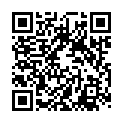 平行四邊形的面積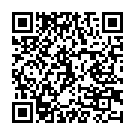 菱形與箏形的面積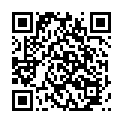 正三角形的面積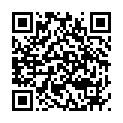 瑞穗國中 張依庭1.如圖，菱形ABCD的對角線、相交於O點。若，，則菱形ABCD的面積                  平方單位。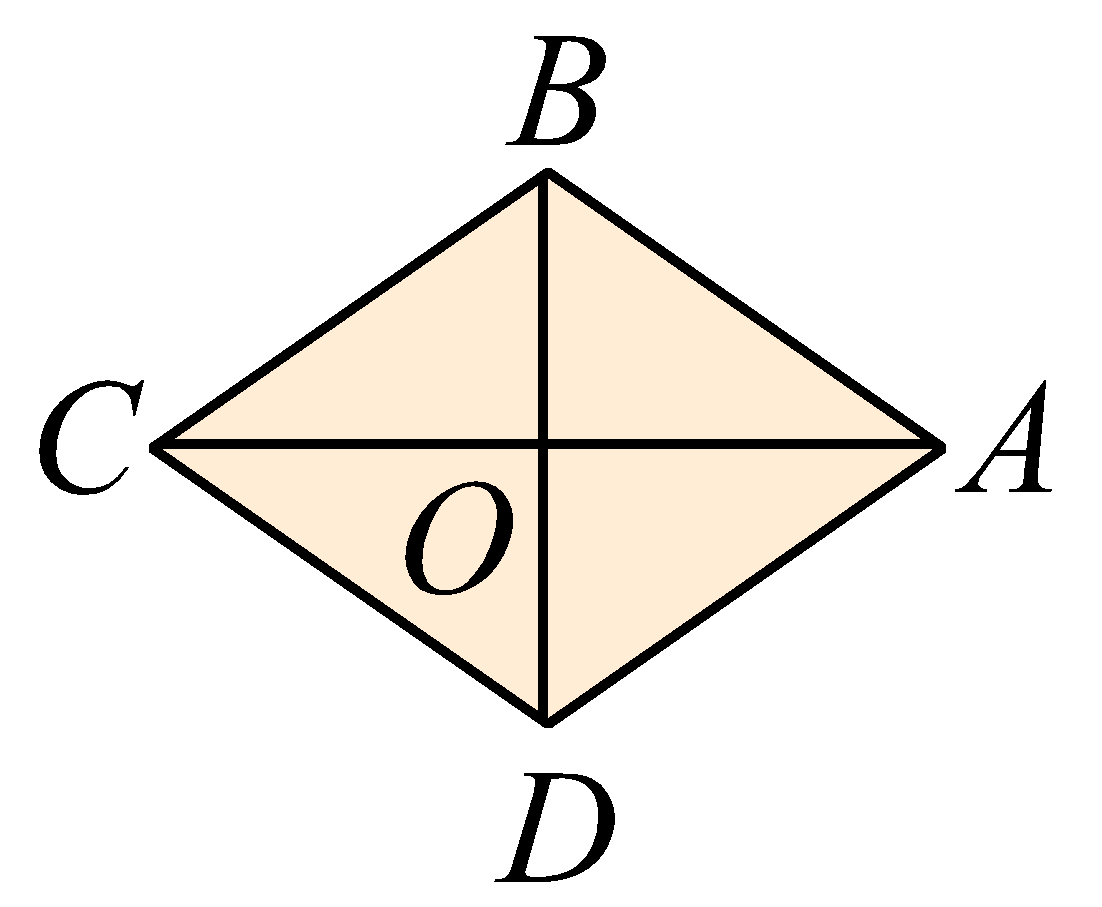 2.箏形ABCD中，若，，則
箏形ABCD的面積                  平方單位。3.如圖，平行四邊形ABCD的周長為40公分，若公分，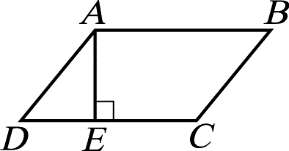 公分，則：(1)                  。(2)平行四邊形ABCD的面積                  平方公分。4.等腰梯形的周長為30，上底和下底各為7和13，則：(1)                  。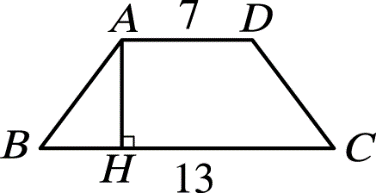 (2)                  。(3)                  。(4)梯形ABCD的面積                  平方單位。5.如圖，與皆為正三角形，則：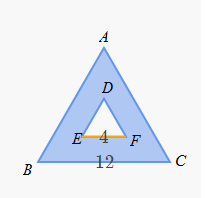 (1)的面積                  平方單位。(2)的面積                  平方單位。(3)陰影區域面積                  平方單位。1.菱形ABCD的面積為96平方單位，一對角線，則另一對角線                  。2.如圖，平行四邊形ABCD中，若，，垂直於的延長線上且長為h，則平行四邊形ABCD的面積                  。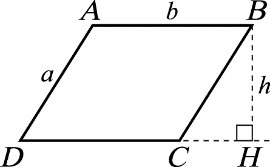 3.有一正三角形的面積為平方公分，則：(1)此正三角形的邊長                  公分。(2)此正三角形的周長                  公分。4.如圖，有一邊長為4的正三角形，與邊長為14的正方形ABCD，則：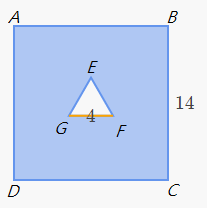 (1)正方形ABCD的面積                  。(2)的面積                  。(3)陰影區域面積                  。5.如圖，梯形ABCD中，，兩腰中點的連線段為15，其中，且已知，則：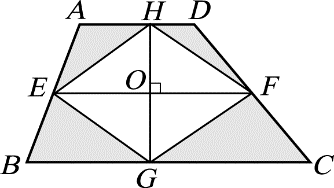 (1)四邊形HEGF的面積                  平方單位。(2)梯形ABCD的面積                  平方單位。(3)灰色區域的面積                  平方單位。1.如圖，菱形ABCD中，若，，則菱形ABCD的面積                  平方單位。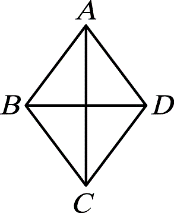 2.如圖，等腰梯形的一腰長為13，高為12，上底為6，則：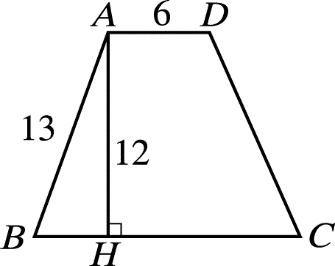 (1)                  。(2)等腰梯形ABCD的面積                  平方單位。3.如圖，梯形ABED中，，，已知，，且的面積為30平方單位，則：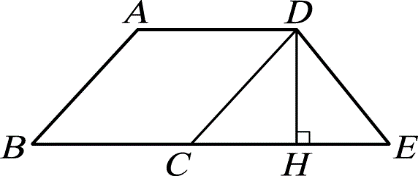 (1)                  。(2)                  。(3)四邊形ABCD的面積                  平方單位。4.如圖，有一邊長為10的正方形，及半徑為2的圓，則：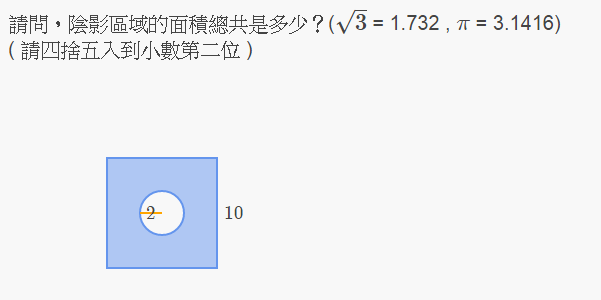 (1)正方形的面積                  。(2)圓的面積                  。(3)陰影區域面積                  。5.如圖，直角中，，M是的中點，以為一邊作正方形AMPQ。若，，則：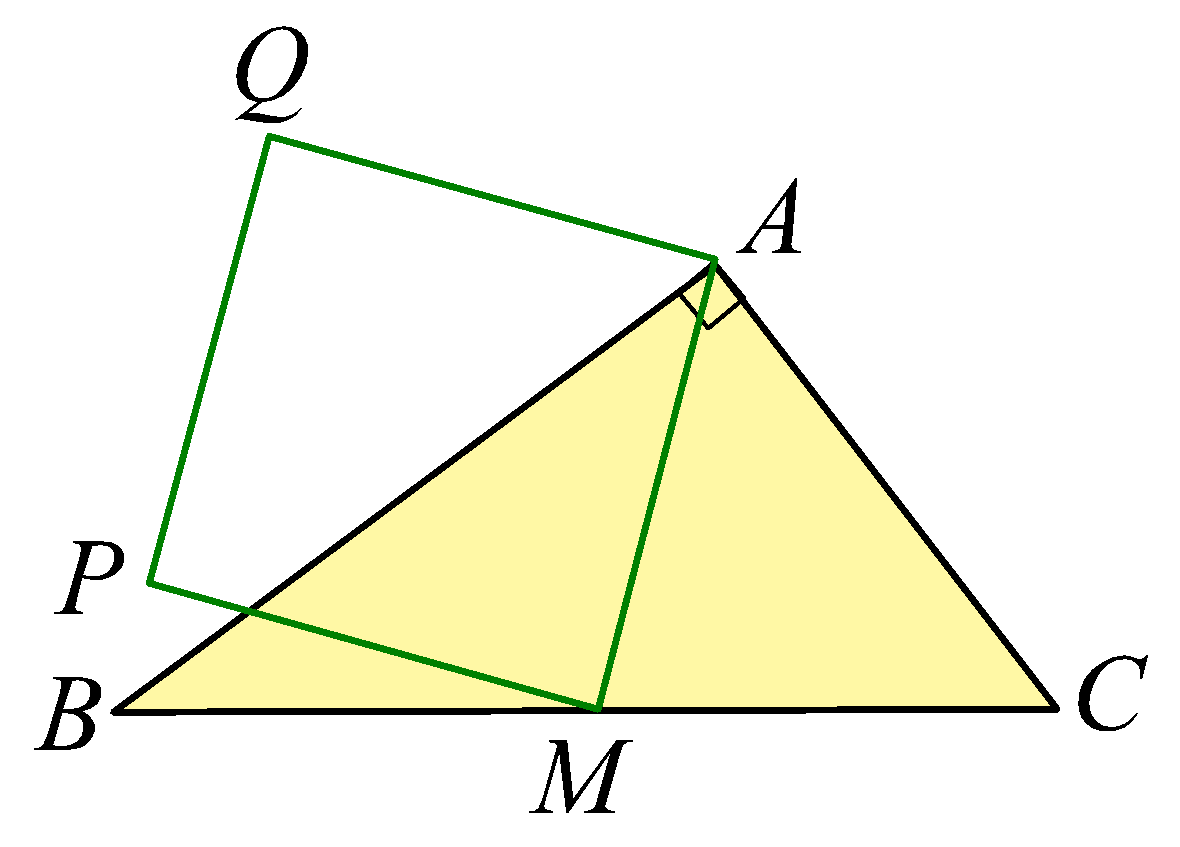 (1)                  。(2)正方形AMPQ的面積                  。